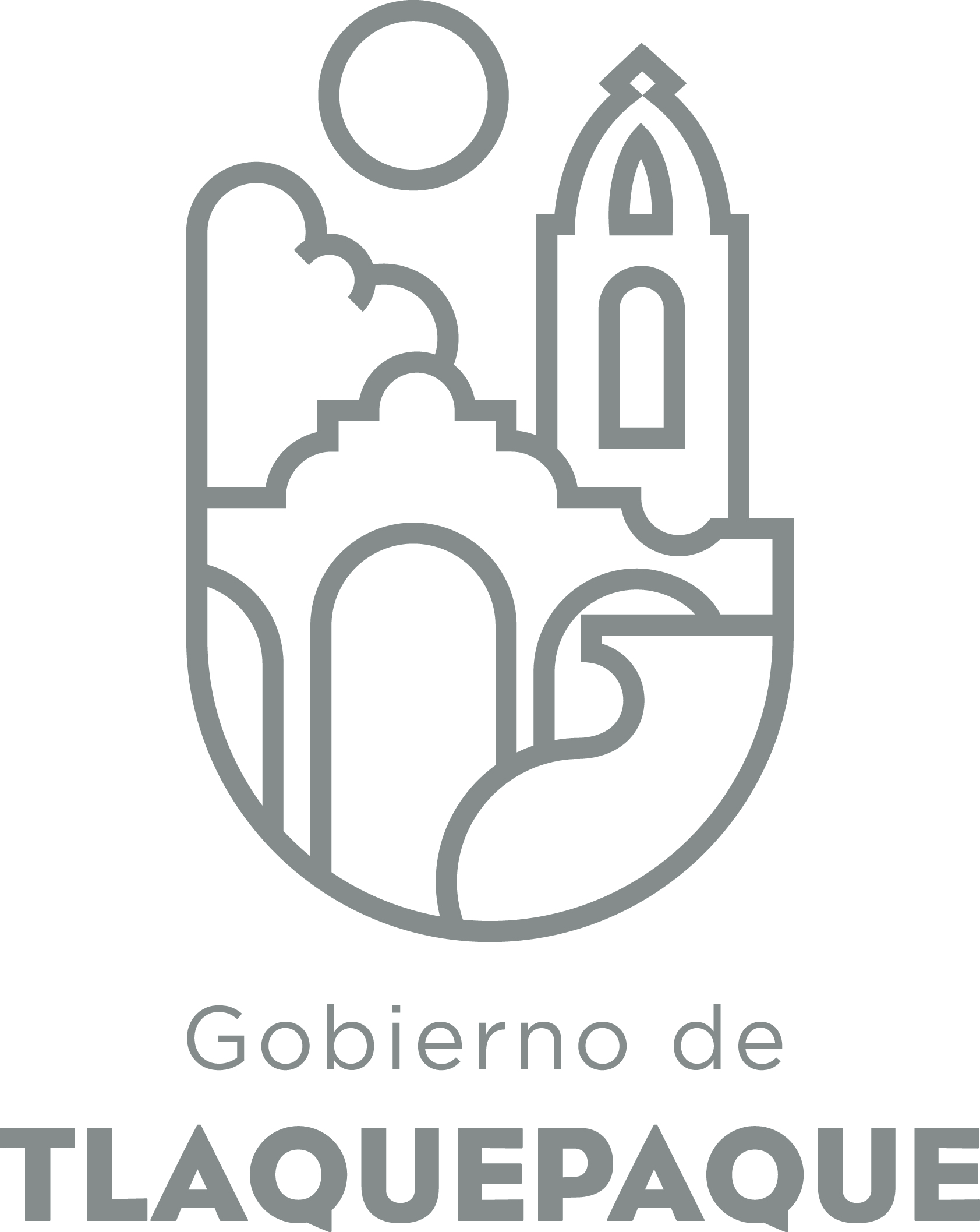 ANEXO 11.- DATOS GENERALESANEXO 22.- OPERACIÓN DE LA PROPUESTARecursos empleados para la realización del Programa/Proyecto/Servicio/Campaña (PPSC)DIRECCION DE DELEGACIONES Y AGENCIAS MUNICIPALESDIRECCIÓN GENERAL DE POLÍTICAS PÚBLICASCARATULA PARA LA ELABORACIÓN DE PROYECTOS.A)Nombre del programa/proyecto/servicio/campañaA)Nombre del programa/proyecto/servicio/campañaA)Nombre del programa/proyecto/servicio/campañaA)Nombre del programa/proyecto/servicio/campañaCULTURA Y DEPORTE  EN TU DELEGACIONCULTURA Y DEPORTE  EN TU DELEGACIONCULTURA Y DEPORTE  EN TU DELEGACIONCULTURA Y DEPORTE  EN TU DELEGACIONCULTURA Y DEPORTE  EN TU DELEGACIONCULTURA Y DEPORTE  EN TU DELEGACIONEjeEje11B) Dirección o Área ResponsableB) Dirección o Área ResponsableB) Dirección o Área ResponsableB) Dirección o Área ResponsableDIRECCION DE DELEGACIONES, DELEGACIONES Y AGENCIAS,DIRECCION DE DELEGACIONES, DELEGACIONES Y AGENCIAS,DIRECCION DE DELEGACIONES, DELEGACIONES Y AGENCIAS,DIRECCION DE DELEGACIONES, DELEGACIONES Y AGENCIAS,DIRECCION DE DELEGACIONES, DELEGACIONES Y AGENCIAS,DIRECCION DE DELEGACIONES, DELEGACIONES Y AGENCIAS,EstrategiaEstrategia1.6  y 1.71.6  y 1.7C)  Problemática que atiende la propuestaC)  Problemática que atiende la propuestaC)  Problemática que atiende la propuestaC)  Problemática que atiende la propuestaLA FALTA DE EVENTOS CULTURALES, ARTISTICAS Y DEPORTIVAS EN LAS DELEGACIONES Y AGENCIASLA FALTA DE EVENTOS CULTURALES, ARTISTICAS Y DEPORTIVAS EN LAS DELEGACIONES Y AGENCIASLA FALTA DE EVENTOS CULTURALES, ARTISTICAS Y DEPORTIVAS EN LAS DELEGACIONES Y AGENCIASLA FALTA DE EVENTOS CULTURALES, ARTISTICAS Y DEPORTIVAS EN LAS DELEGACIONES Y AGENCIASLA FALTA DE EVENTOS CULTURALES, ARTISTICAS Y DEPORTIVAS EN LAS DELEGACIONES Y AGENCIASLA FALTA DE EVENTOS CULTURALES, ARTISTICAS Y DEPORTIVAS EN LAS DELEGACIONES Y AGENCIASLínea de AcciónLínea de AcciónC)  Problemática que atiende la propuestaC)  Problemática que atiende la propuestaC)  Problemática que atiende la propuestaC)  Problemática que atiende la propuestaLA FALTA DE EVENTOS CULTURALES, ARTISTICAS Y DEPORTIVAS EN LAS DELEGACIONES Y AGENCIASLA FALTA DE EVENTOS CULTURALES, ARTISTICAS Y DEPORTIVAS EN LAS DELEGACIONES Y AGENCIASLA FALTA DE EVENTOS CULTURALES, ARTISTICAS Y DEPORTIVAS EN LAS DELEGACIONES Y AGENCIASLA FALTA DE EVENTOS CULTURALES, ARTISTICAS Y DEPORTIVAS EN LAS DELEGACIONES Y AGENCIASLA FALTA DE EVENTOS CULTURALES, ARTISTICAS Y DEPORTIVAS EN LAS DELEGACIONES Y AGENCIASLA FALTA DE EVENTOS CULTURALES, ARTISTICAS Y DEPORTIVAS EN LAS DELEGACIONES Y AGENCIASNo. de PP EspecialNo. de PP EspecialD) Ubicación Geográfica / Cobertura  de ColoniasD) Ubicación Geográfica / Cobertura  de ColoniasD) Ubicación Geográfica / Cobertura  de ColoniasD) Ubicación Geográfica / Cobertura  de ColoniasLAS 9 DELEGACIONES Y 3 AGENCIAS MUNICIPALES DEL MUNICIPIOLAS 9 DELEGACIONES Y 3 AGENCIAS MUNICIPALES DEL MUNICIPIOLAS 9 DELEGACIONES Y 3 AGENCIAS MUNICIPALES DEL MUNICIPIOLAS 9 DELEGACIONES Y 3 AGENCIAS MUNICIPALES DEL MUNICIPIOLAS 9 DELEGACIONES Y 3 AGENCIAS MUNICIPALES DEL MUNICIPIOLAS 9 DELEGACIONES Y 3 AGENCIAS MUNICIPALES DEL MUNICIPIOVinc al PNDVinc al PNDE) Nombre del Enlace o ResponsableE) Nombre del Enlace o ResponsableE) Nombre del Enlace o ResponsableE) Nombre del Enlace o ResponsableBRAULIIO ERNESTO GARICA PEREZBRAULIIO ERNESTO GARICA PEREZBRAULIIO ERNESTO GARICA PEREZBRAULIIO ERNESTO GARICA PEREZBRAULIIO ERNESTO GARICA PEREZBRAULIIO ERNESTO GARICA PEREZVinc al PEDVinc al PEDF) Objetivo específicoF) Objetivo específicoF) Objetivo específicoF) Objetivo específicoFOMENTAR LA CULTURA Y EL DEPORTE EN   NUESTRAS DELEGACIONES ASI COMO DE INCULCAR LAS TRADICIONES Y COSTUMBRES DE NUESTRAS COMUNIDADESFOMENTAR LA CULTURA Y EL DEPORTE EN   NUESTRAS DELEGACIONES ASI COMO DE INCULCAR LAS TRADICIONES Y COSTUMBRES DE NUESTRAS COMUNIDADESFOMENTAR LA CULTURA Y EL DEPORTE EN   NUESTRAS DELEGACIONES ASI COMO DE INCULCAR LAS TRADICIONES Y COSTUMBRES DE NUESTRAS COMUNIDADESFOMENTAR LA CULTURA Y EL DEPORTE EN   NUESTRAS DELEGACIONES ASI COMO DE INCULCAR LAS TRADICIONES Y COSTUMBRES DE NUESTRAS COMUNIDADESFOMENTAR LA CULTURA Y EL DEPORTE EN   NUESTRAS DELEGACIONES ASI COMO DE INCULCAR LAS TRADICIONES Y COSTUMBRES DE NUESTRAS COMUNIDADESFOMENTAR LA CULTURA Y EL DEPORTE EN   NUESTRAS DELEGACIONES ASI COMO DE INCULCAR LAS TRADICIONES Y COSTUMBRES DE NUESTRAS COMUNIDADESVinc al PMetDVinc al PMetDG) Perfil de la población atendida o beneficiariosG) Perfil de la población atendida o beneficiariosG) Perfil de la población atendida o beneficiariosG) Perfil de la población atendida o beneficiariosNIÑOS, ADULTOS Y ADULTOS MAYORES NIÑOS, ADULTOS Y ADULTOS MAYORES NIÑOS, ADULTOS Y ADULTOS MAYORES NIÑOS, ADULTOS Y ADULTOS MAYORES NIÑOS, ADULTOS Y ADULTOS MAYORES NIÑOS, ADULTOS Y ADULTOS MAYORES NIÑOS, ADULTOS Y ADULTOS MAYORES NIÑOS, ADULTOS Y ADULTOS MAYORES NIÑOS, ADULTOS Y ADULTOS MAYORES NIÑOS, ADULTOS Y ADULTOS MAYORES H) Tipo de propuestaH) Tipo de propuestaH) Tipo de propuestaH) Tipo de propuestaH) Tipo de propuestaJ) No de BeneficiariosJ) No de BeneficiariosK) Fecha de InicioK) Fecha de InicioK) Fecha de InicioFecha de CierreFecha de CierreFecha de CierreFecha de CierreProgramaCampañaServicioProyectoProyectoHombresMujeresJUNIO 2017JUNIO 2017JUNIO 2017DICIEMBRE 2017DICIEMBRE 2017DICIEMBRE 2017DICIEMBRE 2017XXFedEdoMpioxxxxI) Monto total estimadoI) Monto total estimadoI) Monto total estimadoFuente de financiamientoFuente de financiamientoA) Principal producto esperado (base para el establecimiento de metas)Estudiantes universitarios de áreas artísticas, deportivas y culturales llevan a cabo proyectos de inclusión comunitaria para fomentar la cultura y el deporte en nuestras delegaciones así como para inculcar las tradiciones y costumbres en cada una de las delegaciones y agencias.Estudiantes universitarios de áreas artísticas, deportivas y culturales llevan a cabo proyectos de inclusión comunitaria para fomentar la cultura y el deporte en nuestras delegaciones así como para inculcar las tradiciones y costumbres en cada una de las delegaciones y agencias.Estudiantes universitarios de áreas artísticas, deportivas y culturales llevan a cabo proyectos de inclusión comunitaria para fomentar la cultura y el deporte en nuestras delegaciones así como para inculcar las tradiciones y costumbres en cada una de las delegaciones y agencias.B)Actividades a realizar para la obtención del producto esperadoPRESENTAR EN CADA DELEGACION Y AGENCIAS , EVENTO CULTURALES,ARTISTICOS  Y DEPORTIVOS DE ACUERDO A SUS NECESIDADESPRESENTAR EN CADA DELEGACION Y AGENCIAS , EVENTO CULTURALES,ARTISTICOS  Y DEPORTIVOS DE ACUERDO A SUS NECESIDADESPRESENTAR EN CADA DELEGACION Y AGENCIAS , EVENTO CULTURALES,ARTISTICOS  Y DEPORTIVOS DE ACUERDO A SUS NECESIDADESIndicador de Resultados vinculado al PMD según Línea de Acción Indicador vinculado a los Objetivos de Desarrollo Sostenible AlcanceCorto PlazoMediano PlazoLargo PlazoAlcanceC) Valor Inicial de la MetaValor final de la MetaNombre del indicadorFormula del indicadorNúmero inicial de eventos artísticos, deportivos y culturales realizados para fomentar la cultura y el deporte (Valor inicial = 0)Número final de eventos artísticos, deportivos y culturales realizados para fomentar la cultura y el deporte                   (Valor final  = 24)Número de eventos artísticos, deportivos y culturales realizados para fomentar la cultura y el deporteN/AClave de presupuesto determinada en Finanzas para la etiquetación de recursosClave de presupuesto determinada en Finanzas para la etiquetación de recursosCronograma Anual  de ActividadesCronograma Anual  de ActividadesCronograma Anual  de ActividadesCronograma Anual  de ActividadesCronograma Anual  de ActividadesCronograma Anual  de ActividadesCronograma Anual  de ActividadesCronograma Anual  de ActividadesCronograma Anual  de ActividadesCronograma Anual  de ActividadesCronograma Anual  de ActividadesCronograma Anual  de ActividadesCronograma Anual  de ActividadesD) Actividades a realizar para la obtención del producto esperado 201720172017201720172017201720172017201720172017D) Actividades a realizar para la obtención del producto esperado ENEFEBMZOABRMAYJUNJULAGOSEPOCTNOVDICORGANIZAR  EVENTOS ARTISTICOS, DEPORTIVOS Y CULTURALES EN LAS DELEGACIONESE) Recursos HumanosNúmero F) Recursos MaterialesNúmero/LitrosTipo de financiamiento del recursoTipo de financiamiento del recursoG) Recursos FinancierosMontoE) Recursos HumanosNúmero F) Recursos MaterialesNúmero/LitrosProveeduríaFondo RevolventeG) Recursos FinancierosMontoPersonal que participa en éste PPSCVehículos empleados para éste PPSCMonto total del Recurso obtenido mediante el fondo REVOLVENTE que se destina a éste PPSCPersonal que participa en éste PPSCCombustible mensual que consumen los vehículos empleados para éste PPSCMonto total del Recurso obtenido mediante el fondo REVOLVENTE que se destina a éste PPSCPersonal que participa en éste PPSCComputadoras empleadas para éste PPSCMonto total del Recurso obtenido mediante el fondo REVOLVENTE que se destina a éste PPSC